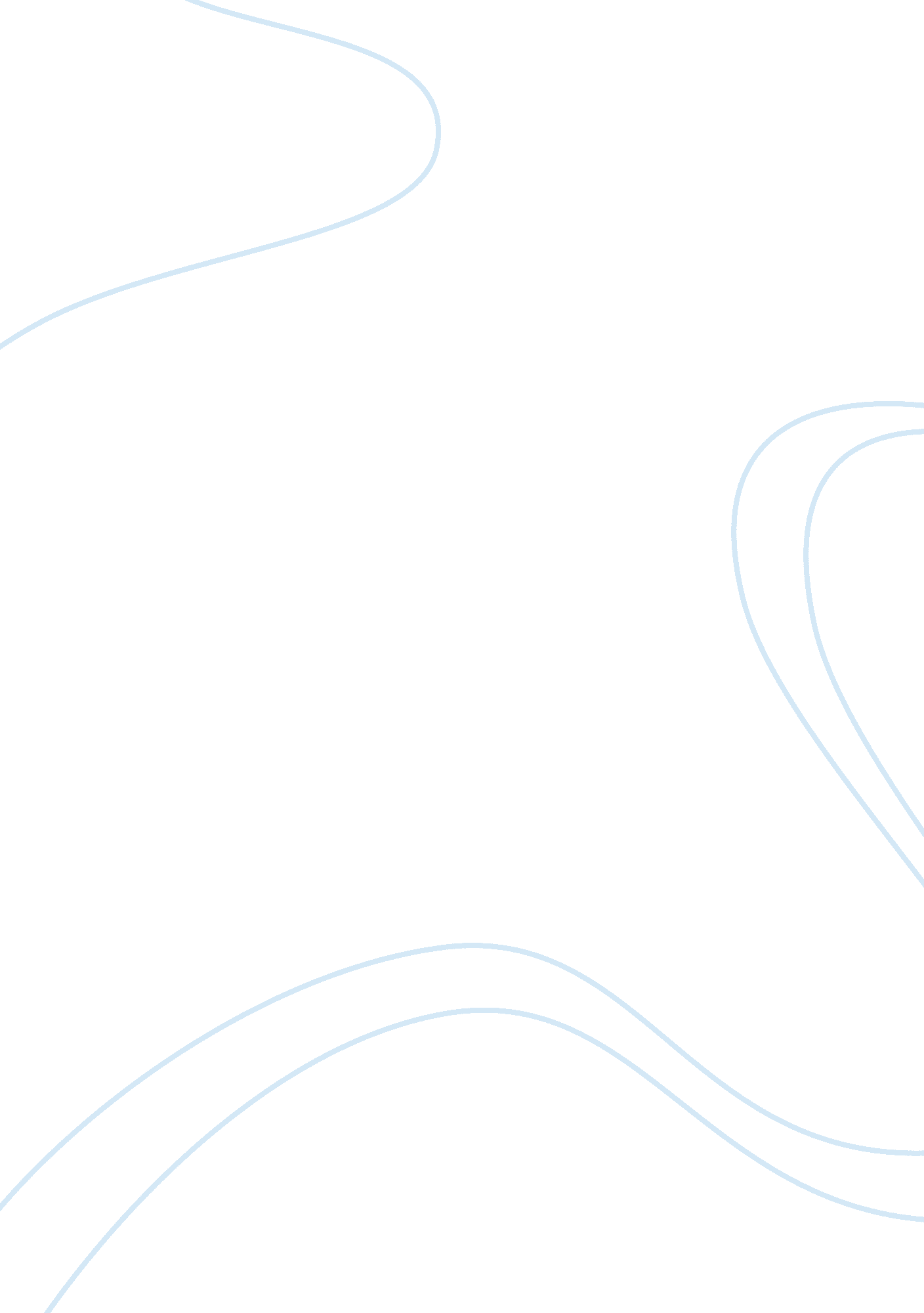 On the world! most of people know itsGovernment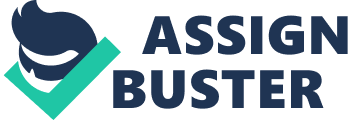 On April 14th 1993 a tourist couple spotted something very unusual in Scottish lake. It’s parts 80 years of speculation in history about a watery beast who became known as the Loch Ness monster or we can call its “ Nessie”. Nessie is very famous since the part until present. From popularity survey, Nessie is more popular than the most famous actor or actress in the world! Most of people know its and they try to find more clue about Loch Ness monster. But, I believe that the Loch Ness monster or Nessie doesn’t exist because there isn’t evidence confirm that Loch Ness may exist.         There are a lot of people believe that Loch Ness may exist. The first reason is Loch Ness monster had seen first in 565. And the first picture of Loch Ness monster was taken by Dr. Robert Kenneth Wilson. A year after sighting the dairy mail reported that Maemaduke Wetherell found footprint on the shore of the loch. And in 1987, there is an operation deep scan was the largest search for the monster to date costing around 4 million dollars in today’s money. The only information gathered was three sonar contact larger shark but smaller than a whale. Even if they didn’t found Loch Ness monster but, this make people see that the government think that’s important. There are a lot of evidences about Loch Ness such as pictures but, those pictures were fake. The first picture of Loch Ness by Dr. Robert Kenneth Wilson was proved to be a fake in 1975 and once again in 1993, it was a toy submarine out fitted with a sea serpent head. The footprint that was found by Maemaduke Wetherell was proved to be a fake by the British museum, it had been made with the stuffed hippopotamus foot toy. Other than these, Loch Ness monster is very large and eat so much, it can’t live in this place. And in the present there are many technologies for examples, google map, sonar, radar. So, if there is Loch ness monster in the Scottish lake, we can know easily. But, we used all of technologies to find it but, we can’t see, so it isn’t real.            In conclusion, from scientifically proven, I believe that the Loch Ness monster doesn’t exist. But, if in the future there will be new evidence that can trust and real. Maybe I will change my mine and believe that Loch Ness monster is exist! 